08 February 2018PROVINCIAL OFFICERS’ MESSDear Sir and BrotherThe Spring Meeting of the Mess will be held on Tuesday 13th March 2018 at Oakley House, Bromley Common, Bromley, Kent BR2 8HA; 6:30pm for 7:00pm. The dining fee of £13.00 (including wine) will include a two course dinner of:	Main course 	Sausages with Mustard Mash Potatoes and Chef’s Selection of VegetablesPudding	Vanilla Cheesecake with BlueberriesThe preferred method of payment is by Bacs using Sort Code: 20-14-33, Account No. 60945897 quoting your name as the reference.For those paying by cheque please make it payable to: “West Kent Provincial Officers Mess”Note that admission tickets will not be issued. Please complete the fillable form below and email it back to: Bookings@freemasons-westkent.org.uk Include your email address to receive confirmation of your booking.Yours sincerely and fraternally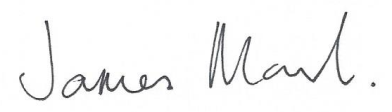 =================================================================PROVINCIAL OFFICERS’ MESS DINING SLIPOakley House, Bromley Common, Bromley, Kent BR2 8HA.Tuesday 13th March 2018I require       ticket(s) for the dinner for which I enclose a total remittance of       Please indicate payment method below (if sending electronically click on relevant box)  By Bacs: Sort Code: 20-14-33, Account No. 60945897 – quoting your name as the reference.  By cheque made payable to “West Kent Provincial Officers’ Mess”Important – please supply email address below to receive your confirmation.Name(s)Lodge / ChapterDietary requirement